A Decade to Study Deep-Sea Life Author list at end.The UN Decade of Ocean Science for Sustainable Development represents a once in a generation opportunity to effect positive change in ocean use. We outline what is required of the deep-sea research community in order to achieve the ambitious objectives of the Ocean Decade and call for the development of a new ten-year research programme.The health of the global ocean, on which society is dependent, is in decline. The importance of sustainable use to ocean health has long been recognized1. The First World Ocean Assessment2 highlighted increasing ocean pressures from accelerated expansion of human activities, including climate change, affecting all ocean regions, from the coast to the deep sea3. In response to this concern, and in keeping with several international policy commitments, the UN General Assembly proclaimed 2021-2030 the Decade of Ocean Science for Sustainable Development4. The Ocean Decade Roadmap recognizes the deep sea as a frontier of science and discovery, calling for research to advance understanding of deep-sea ecosystems, their functions, vulnerabilities, and services to society. Published in March 2020, the draft Implementation Plan for the Ocean Decade describes a framework to guide the design and implementation of ‘Actions’ throughout the Decade. These Actions underpin the move from the ‘ocean we have’ to the ‘ocean we want’. Different levels of Actions are identified, and include programmes, projects, activities and contributions. The draft plan calls upon the scientific community to develop Actions to help deliver on four key objectives (see Fig. 1).The deep-sea biology community responded to this call through working groups of the Deep-Ocean Stewardship Initiative (DOSI) and the Scientific Committee on Oceanic Research. In keeping with the Ocean Decade’s focus on fair and equitable partnerships, these groups gather experts from developed and developing nations, representing diverse ethnic backgrounds, different genders and career stages. Together, these groups considered each of the Ocean Decade objectives in a deep-sea biology context, and the associated research needs. Here we present a series of recommendations under each objective to inform the development of deep-sea focused Ocean Decade Actions.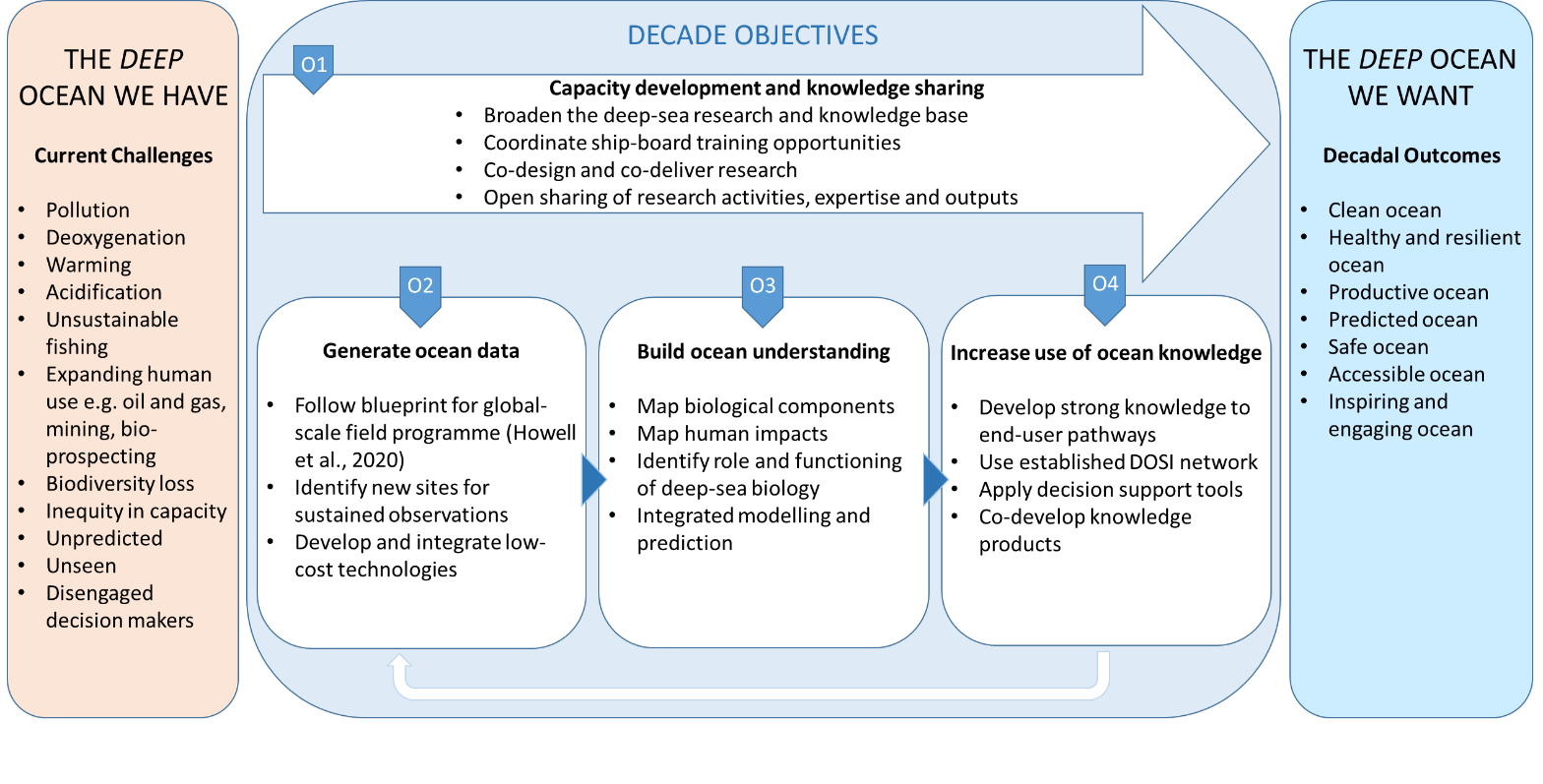 Figure 1: The Ocean Decade through a deep-sea biology lens, and our recommendations to support the development of Actions focused on achieving the Ocean Decade objectives. Objective 1: Increase capacity to generate, understand, manage, and use ocean knowledge Deep ocean science capacity among nations is unequal, where countries with developing economies face significant barriers to participating in deep-sea research, including access to technological capability and infrastructure, and specific expertise. Thus, although more than 70% of countries’ Exclusive Economic Zones (EEZs) contain deep-sea environments, only a small subset of economically developed nations conduct most deep-sea research. Consequently, the least studied parts of the deep sea are within the EEZs of least economically developed countries (LDCs) and Large Ocean States (LOS a.k.a Small Island Developing States, SIDS). Availability of samples, data, and overall knowledge of deep-sea ecosystems reflect these biases. Even where such nations can participate, barriers to publishing in international journals often result in country-specific publications only.Deep-sea focused Ocean Decade Actions must strive to expand capacity development by coordinating efforts across deep-sea research projects and regions to provide sea-going opportunities for researchers from those nations that have limited access to large-scale infrastructures. All Actions should commit to co-developing and co-producing transregional research at an early stage of design, partnering with local collaborators. Importantly, the planned research should value and build upon local / indigenous knowledge systems. This approach will bring new perspectives and approaches to deep-sea research5, and encourage a new generation of deep-sea scientists and educators by highlighting a diversity of role models and opportunities. All Actions should facilitate open access to marine scientific research outputs, marine technologies, and ocean knowledge, using best practices. These should follow both the principles of being Findable, Accessible, Interoperable, and Reusable (FAIR) and the principles of Collective benefit, Authority to control, Responsibility and Ethics (CARE). Existing UN supported initiatives i.e. Ocean Biodiversity Information System (OBIS), and further developments under the Ocean Decade (for example the International Oceanographic Data and Information Exchange) should be employed. All actions should commit to sharing specimens (including whole animals, tissue, barcoding and environmental DNA samples), and invest in the deposition of specimens within established, regionally relevant, institutions with recognised charters to support permanent storage and care of archived specimens. We recommend open access publication of research and data where possible.Objective 2: Identify and generate required ocean data, information and knowledgePhysical and biogeochemical observing programmes in the deep ocean have expanded recently at local, regional, and global scales. However, sustained biological observing programmes have lagged, with only a handful of long-term study sites6. Spatial bias occurs in biological ocean observations, with undersampling of equatorial and polar regions, and the southern hemisphere more generally7. Globally, sampling effort decreases with depth8. Although recent technological advances allow every part of the deep ocean to be accessed, the capacity to deploy assets remains restricted worldwide because of the high cost of suitable vessels and limited available infrastructure.A coordinated international effort is needed to expand deep-sea biological observations and sampling in all ocean basins, specifically focusing on underexplored regions. A blueprint for a global-scale field programme using standardized methods, stratified by latitude, biogeographic region and depth, among other key variables, has recently been prepared9 that addresses this issue specifically. We recommend that Ocean Decade field survey Actions follow this blueprint to support completion of a global sampling jigsaw puzzle, designed to collectively advance scientific knowledge in all ocean basins to deliver comparable information on deep-sea ecosystems that can address the Ocean Decade objectives. The blueprint also highlights the need to identify biogeographically representative sites to initiate a globally comprehensive sites network for sustained observations. Expanding both spatial and temporal biological observations in the deep ocean will require both smaller and lower-cost technologies to enable broader participation10,11. Ocean Decade Actions should build on existing efforts within our deep-sea research community to develop and apply such novel approaches under a standardized framework, with the aim to extend and accelerate spatial and temporal ecological knowledge acquisition globally.  Objective 3: Build comprehensive understanding of the ocean and its governance systemsDespite increased research efforts in recent years, fundamental biological, ecological and taxonomic information for much of the deep ocean is urgently needed to improve predictions, forecasting and modelling that will generate knowledge for decision-making, policy, management and innovation. Accurate prediction of how biodiversity will respond to future climate change and other anthropogenic pressures requires data on existing species, their biotic and abiotic tolerances and interactions, in addition to better characterization of climate stressors at deep-sea habitat-representative spatial and temporal scales. Effective ocean management and sustainable use also critically depend on understanding linkages among deep-sea ecosystems, communities, species, and populations, collectively termed connectivity. Finally, a clear understanding of the role of the deep ocean in the provision of ecosystem services at regional and global scales is needed.Ocean Decade Actions must expand knowledge of offshore and deep-sea ecosystems and associated anthropogenic impacts. Mapping the biological components of the deep sea, describing what we have, where and how it lives is critical to achieving this objective. We recommend Actions look to map ecosystem services delivered by the deep seas, and flows of benefits to society. Mapping of human impacts across temporal and spatial scales, following standardized methodologies and a dynamic stratified design is also needed in order to understand current baselines. Through targeted sampling and experimentation, Actions should identify the role and functioning of deep-sea biology, including those systems essential to ocean and human health. The acquired information can then be used to map and quantify human impacts in the deep sea and assess the feasibility of future restoration actions12. Collectively, this knowledge will facilitate improved modelling and predictive capacity to deliver relevant and timely societal services that can inform sustainable management of our future ocean. These results can feed into UNGA processes, and more regional management bodies (e.g., through FAO, ISA), as well as contribute to national management options.Objective 4: Increase the use of ocean knowledge Decision-making processes to ensure sustainable use of the marine environment require synthesis of multiple streams of knowledge to reach evidence-based choices. While researchers have developed many decision-support tools that have already been applied to marine spatial planning (see review by 13), few have been applied specifically to the deep sea14. Ocean Decade Actions should strive to inform ecosystem-based management to support global, regional and local decision-making in the deep ocean. Working with the UN, and relevant regional and national bodies, Actions should further develop and trial decision-support tools and scenario-based systems for informed decision-making and adaptive management at local to global scales. Actions should foster the development of effective “knowledge to end-user” pathways, building on already successful community initiatives, for example the DOSI. A call for a new ten-year research programmeThe Ocean Decade begins on the 1st January 2021. Our recommendations provide a resource for deep-sea biologists seeking to engage with the Ocean Decade through developing their own Actions. However, they also provide the basis for the development of a deep-sea focused Programme level Action designed to coordinate and monitor deep-sea research effort over the Decade, in order to accelerate knowledge generation and understanding of the deep ocean. Such a Programme could build on previous global decadal efforts, most recently the Census of Marine Life (CoML) (2001-2010). The CoML brought together more than 2700 researchers from around the world to evaluate the diversity, distribution, and abundance of life in the global ocean. Of the 17 major projects under the CoML, five specifically focussed on deep-sea ecosystems, and these provide an important reference point. A new Programme, designed around the Ocean Decade objectives, could result in a more significant advance in knowledge to support high-level policy processes, including the Sustainable Development Goals and Aichi 2030 Targets, than individual Project level Actions could achieve in isolation. We contend that a new ten-year programme to enact our recommendations is essential if we are to move to a more sustainable future for our deep ocean. This Ocean Decade is the time, and we must all seize the opportunity.ReferencesCostanza, R. and Mageau, M., 1999. What is a healthy ecosystem? Aquatic ecology, 33(1), pp.105-115.United Nations (2017). The First Global Integrated Marine Assessment: World Ocean Assessment I. Cambridge: Cambridge University Press.Levin, L.A., Wei, C.L., Dunn, D.C., Amon, D.J., Ashford, O.S., Cheung, W.W., Colaço, A., Dominguez‐Carrió, C., Escobar, E.G., Harden‐Davies, H.R. and Drazen, J.C., 2020. Climate Change Considerations are Fundamental to Management of Deep‐Sea Resource Extraction. Global Change Biology.Ryabinin, V., Barbière, J., Haugan, P., Kullenberg, G., Smith, N., McLean, C., Troisi, A., Fischer, A.S., Aricò, S., Aarup, T. and Pissierssens, P., 2019. The UN decade of ocean science for sustainable development. Frontiers in Marine Science, 6, p.470.Illsley-Kemp, F., S. J. Barker, B. Smith, and C. J. N. Wilson (2020), Implications of a supervolcano’s seismicity, Eos, 101, https://doi.org/10.1029/2020EO140955. Levin, Lisa A., Brian J. Bett, Andrew R. Gates, Patrick Heimbach, Bruce M. Howe, Felix Janssen, Andrea McCurdy, Henry A. Ruhl, Paul Snelgrove, Karen I. Stocks, David Bailey, Simone Baumann-Pickering, Chris Beaverson, Mark C. Benfield, David J. Booth, Marina Carreiro-Silva, Ana Colaço, Marie C. Eblé, Ashley M. Fowler, Kristina M. Gjerde, Daniel O. Jones, K Katsumata, Deborah Kelley, Le Bris Nadine, Alan P. Leonardi, Franck Lejzerowicz, Peter Macreadie, Dianne McLean, Fred Meitz, Telmo Morato, Amanda N. Netburn, Jan Pawlowski, Craig R. Smith, Song Sun, Hiroshi Uchida, Michael F. Vardaro, R Venkatesan, Robert A. Weller.  Global Observing Needs in the Deep Ocean. Frontiers in Marine Science 6:241 (2019)  doi: 10.3389/fmars.2019.00241Menegotto, A. and T. F. Rangel (2018). "Mapping knowledge gaps in marine diversity reveals a latitudinal gradient of missing species richness." Nature Communications 9(1): 4713Webb TJ, Vanden Berghe E, O’Dor R (2010) Biodiversity’s Big Wet Secret: The Global Distribution of Marine Biological Records Reveals Chronic Under- Exploration of the Deep Pelagic Ocean. PLoS ONE 5(8): e10223. doi:10.1371/journal.pone.0010223Danovaro, R., Fanelli, E., Aguzzi, J., Billett, D., Carugati, L., Corinaldesi, C., Dell’Anno, A., Gjerde, K., Jamieson, A.J., Kark, S. and McClain, C., 2020. Ecological variables for developing a global deep-ocean monitoring and conservation strategy. Nature Ecology & Evolution, 4(2), pp.181-192.Hand, K.P. and German, C.R., 2018. Exploring ocean worlds on Earth and beyond. Nature Geoscience, 11(1), pp.2-4.Phillips, B.T., Licht, S., Haiat, K.S., Bonney, J., Allder, J., Chaloux, N., Shomberg, R. and Noyes, T.J., 2019. DEEPi: A miniaturized, robust, and economical camera and computer system for deep-sea exploration. Deep Sea Research Part I: Oceanographic Research Papers, 153, p.103136.Barbier, E.B., Moreno-Mateos, D., Rogers, A.D., Aronson, J., Pendleton, L., Danovaro, R., Henry, L.A., Morato, T., Ardron, J. and Van Dover, C.L., 2014. Ecology: Protect the deep sea. Nature, 505(7484), pp.475-477.Pınarbaşı, K., Galparsoro, I., Borja, Á., Stelzenmüller, V., Ehler, C.N. and Gimpel, A., 2017. Decision support tools in marine spatial planning: present applications, gaps and future perspectives. Marine Policy, 83, pp.83-91.Evans, J.L., Peckett, F. and Howell, K.L., 2015. Combined application of biophysical habitat mapping and systematic conservation planning to assess efficiency and representativeness of the existing High Seas MPA network in the Northeast Atlantic. ICES Journal of Marine Science, 72(5), pp.1483-1497.AuthorsKerry L. Howell1, Ana Hilário2, A. Louise Allcock3, David Bailey4, Maria Baker5, Malcolm R. Clark6, Ana Colaço7, Jon Copley5, Erik Cordes8, Roberto Danovaro9, Awantha Dissanayake10, Elva Escobar11, Patricia Esquete2, Austin Gallagher12, Andrew R. Gates13, Sylvie M. Gaudron14, Christopher R. German15, Kristina Gjerde16, Nicholas D. Higgs17, Nadine Le Bris18, Lisa A. Levin19, Elisabetta Manea20, Craig McClain21, Lenaick Menot22, Nelia C. Mestre23, Anna Metaxas24, Rosanna Milligan25, Agnes WN Muthumbi26, Bhavani E. Narayanaswamy27, Sofia P. Ramalho2, Eva Ramirez-Llodra28, 29, Laura Robson30, Alex D. Rogers29, Javier Sellanes31, Julia Sigwart32, Kerry Sink33, Paul V. R. Snelgrove34, Paris V. Stefanoudis35,36, Paulo Y. Sumida37, Michelle L. Taylor38, Andrew R. Thurber39, Rui Vieira40, Hiromi K. Watanabe41, Lucy C. Woodall35,36, Joana R Xavier42,43 Plymouth University, School of Biological and Marine Sciences, Drake Circus, Plymouth. PL4 8AA. UK.CESAM & Biology Department, University of Aveiro, Campus Universitario de Santiago, 3810-193 Aveiro, Portugal.Ryan Institute and School of Natural Sciences, National University of Ireland Galway, University Road, Galway, Ireland.Institute for Biodiversity, Animal Health and Comparative Medicine, University of Glasgow, Glasgow, G12 8QQ, UKSchool of Ocean and Earth Sciences, University of Southampton Waterfront Campus, National Oceanography Centre, European Way, Southampton, SO14 3ZH, UK (mb11@noc.soton.ac.uk)National Institute of Water and Atmospheric Research, 301 Evans Bay Parade, Hataitai, Wellington, NZ.Instituto do Mar, and Instituto de Investigação em Ciências do Mar - Okeanos da Universidade dos Açores Horta, Portugal.Department of Biology, Temple University, Philadelphia, PA, USA. (ecordes@temple.edu)Dept Life and Environmental Sciences, Polytechnic University of Marche, Ancona & Stazione Zoologica Anton Dohrn, Naples, ItalyUniversity of Gibraltar, Europa Point Campus, Gibraltar, GX11 1AA. Universidad Nacional Autónoma de México; Instituto de Ciencias del Mar y Limnología: Ciudad Universitaria; 04510, México (escobri@cmar.unam.mx)Beneath the Waves, PO Box 126, Herndon, VA, USA (austin@beneaththewaves.org)National Oceanography Centre, European Way, Southampton SO14 3ZH, UK (arg3@noc.ac.uk)UMR 8187 Laboratoire d’Océanologie et de Géosciences, Université de Lille, ULCO, CNRS, F-59000 Lille et Sorbonne Université, UFR 927, F-75005 Paris (sylvie.gaudron@upmc.fr)Department of Geology & Geophysics, Woods Hole Oceanographic Institution, Woods Hole MA 02543, USA (cgerman@whoi.edu)IUCN Global Marine Program, ul Piaskowa 12c, 05-510 Konstancin-Chylice, PolandCape Eleuthera Institute, Rock Sound, Eleuthera, The Bahamas (nickhiggs@ceibahamas.org)Sorbonne University, Banyuls Oceanological Observatory, France (lebris@obs-banyuls.fr)Center for Marine Biodiversity and Conservation, Scripps Institution of Oceanography, University of California, San Diego, La Jolla, CA 92093-0218, USA  (llevin@ucsd.edu)Institute of Marine Sciences, National Research Council, ISMAR-CNR, Arsenale, Tesa 104, Castello 2737/F, 30122, Venice, Italy (elisabetta.manea@ve.ismar.cnr.it) Louisiana Universities Marine Consortium, 8124 Highway 56, Chauvin, LA 70344, cmcclain@lumcon.eduIfremer, Brest, DEEP/LEP, Plouzane, FranceCIMA - Centro de Investigação Marinha e Ambiental, Universidade do Algarve, Campus de Gambelas, 8005-139 Faro, Portugal (ncmestre@ualg.pt)Department of Oceanography, Dalhousie University, Halifax, Nova Scotia, Canada (metaxas@dal.ca(Halmos College of Natural Sciences and Oceanography, Nova Southeastern University, Dania Beach, FL, United States (R.Milligan@nova.edu)School of Biological Sciences, University of Nairobi, P.O. Box 30197-00100, Nairobi, KenyaThe Scottish Association for Marine Science, Oban, Argyll, PA37 1QA, UK (Bhavani.Narayanaswamy@sams.ac.uk)Norwegian Institute for Water Research, Gaustadalleen 21, 0349 Oslo, NorwayREV Ocean, Oksenøyveien 10, 1366 Lysaker, Norway.The Joint Nature Conservation Committee, Peterborough, UKDept. Marine Biology & Millennium Nucleus ESMOI, Universidad Católica del Norte, Coquimbo, Chile, sellanes@ucn.cl Senckenberg Research Institute, Senckenberganlage 25, 60325 Frankfurt, GermanySouth African National Biodiversity Institute, Centre for Biodiversity Conservation, Kirstenbosch, Rhodes Avenue, Newlands, 7700, South AfricaDepartment of Ocean Sciences and Biology Department, Memorial University of Newfoundland, St. John's NL A1C 5S7 Canada, psnelgrove@mun.caDepartment of Zoology, University of Oxford, Zoology Research and Administration Building, 11a Mansfield Road, Oxford OX1 3SZ, UKNekton Foundation, Begbroke Science Park, Begbroke Hill, Woodstock Road, Begbroke,Oxfordshire OX5 1PF, UKInstituto Oceanográfico, Universidade de São Paulo, 05508-120 - São Paulo-SP, Brazil, psumida@usp.brSchool of Life Science, University of Essex, Wivenhoe Park, Colchester, Essex, CO4 3SQ, UK.College of Earth, Ocean, and Atmospheric Sciences and Department of Microbiology, College of Science, Oregon State University, Corvallis, OR 97331, USA, athurber@coas.oregonstate.edu Centre for Environment, Fisheries & Aquaculture Science, Lowestoft Laboratory,  Pakefield Road, Lowestoft, Suffolk NR33 0HT, UK. X-STAR, Japan Agency for Marine-Earth Science and Technology (JAMSTEC), 2-15 Natsushima, Yokosuka 237-0061, JapanInterdisciplinary Centre of Marine and Environmental Research (CIIMAR), University of Porto, 4450-208 Matosinhos, PortugalDepartment of Biological Sciences and K.G. Jebsen Centre for Deep-Sea Research, University of Bergen, 5006 Bergen, Norway